Муниципальное бюджетное общеобразовательное учреждениеШамординская основная общеобразовательная школаПриказ № 17                                                                                                                от   08.01.2019Об антикоррупционной политике МБОУ Шамординской  ООШи организации работы комиссии по противодействию коррупции Руководствуясь Федеральным законом от 25.12.2008 № 273-ФЗ "О противодействии коррупции",  в целях повышения эффективности работы по противодействию коррупции в образовательной организации,- п р и к а з ы в а ю:Создать комиссию по противодействию коррупции в школе  в следующем составе:      председатель комиссии:  Костышина Г.Н-  учитель истории и обществознания;     члены комиссии: Ряполова Ж.В.–  председатель ПК;                                    Ряполова О.Л. -  Председатель совета школы.                              2. Возложить ответственность  за проведение работы по профилактике коррупционных и  иных правонарушений на Костышину Г.Н. учителя истории и обществознания.3. Утвердить и ввести в действие  Положение об антикоррупционной политике МБОУ Шамординской ООШ с 08.01.2019 ( приложение № 1 к приказу).4. Утвердить и ввести в действие  Положение о комиссии по противодействию коррупции в образовательной организации ( приложение № 2 к приказу).5. Утвердить план мероприятий по противодействию коррупции на 2019 год ( приложение № 3 к приказу).6. Утвердить и ввести в действие  программу антикоррупционного воспитания учащихся ( приложение №4)7. Продлить срок действия Кодекса Этики и служебного (антикоррупционного) поведения работников МБОУ Шамординской ООШ ( приложение №5)8.Опубликовать на школьном сайте план работы  образовательной организации по противодействию коррупции. 9. Контроль исполнения приказа оставляю за собой.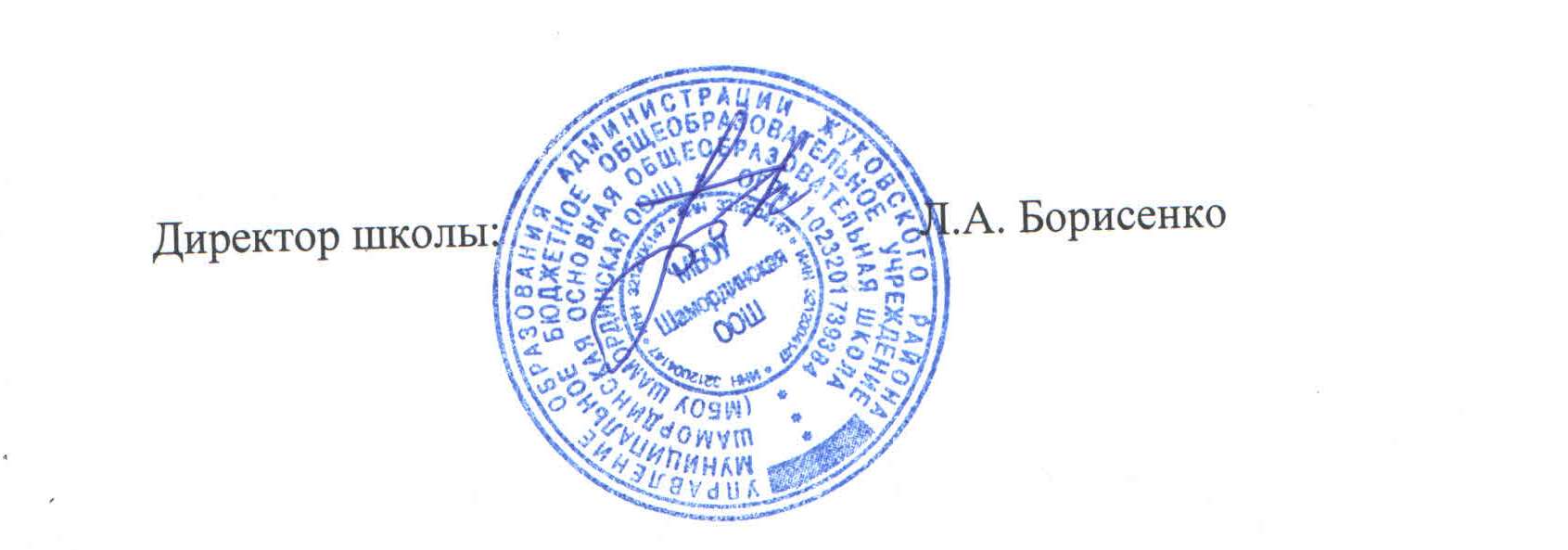 Приложение 1 к приказу № 17   от 08.01.2019                                                               Положение об антикоррупционной политике                                                      МБОУ Шамординской ООШ                                                                               1. Цели и задачи	Антикоррупционная политика в МБОУ Шамординской ООШ ( далее - Школа) представляет собой комплекс взаимосвязанных принципов, процедур и конкретных мероприятий, направленных на профилактику и пресечение коррупционных правонарушений в деятельности.	Антикоррупционная политика разработана во исполнение Федерального закона от 25 декабря 2008 года № 273-ФЗ «О противодействии коррупции».	Целью антикоррупционной политики является обеспечение комплексного и согласованного применения правовых и организационных мер, направленных на борьбу с коррупцией в образовательной организации	Задачами антикоррупционной политики является:информирование специалистов о нормативно-правовом обеспечении работы по противодействию коррупции и ответственности за совершение коррупционных правонарушений;определение основных направлений по профилактике коррупции в образовании;формирование нетерпимости к коррупционному поведению.2. Используемые в политике понятия и определения	Коррупция – злоупотребление служебным положением, дача взятки, получение взятки, злоупотребление полномочиями, коммерческий подкуп либо иное незаконное использование физическим лицом своего должностного положения вопреки законным интересам общества и государства в целях получения выгоды в виде денег, ценностей, иного имущества или услуг имущественного характера, иных имущественных прав для себя или для третьих лиц либо незаконное предоставление такой выгоды указанному лицу другими физическими лицами. Коррупцией также является совершение перечисленных деяний от имени или в интересах юридического лица (пункт 1 статьи 1 Федерального закона от 25 декабря . № 273-ФЗ «О противодействии коррупции»).	Противодействие коррупции – деятельность федеральных органов государственной власти, органов государственной власти субъектов Российской Федерации, органов местного самоуправления, институтов гражданского общества, организаций и физических лиц в пределах их полномочий (пункт 2 статьи 1 Федерального закона от 25 декабря . № 273-ФЗ «О противодействии коррупции»):	1) по предупреждению коррупции, в том числе по выявлению и последующему устранению причин коррупции (профилактика коррупции);	2) по выявлению, предупреждению, пресечению, раскрытию и расследованию коррупционных правонарушений (борьба с коррупцией);	3) по минимизации и (или) ликвидации последствий коррупционных правонарушений.	Предупреждение коррупции – деятельность организации, направленная на введение элементов корпоративной культуры, правил и процедур, регламентированных внутренними нормативными документами, обеспечивающих недопущение коррупционных правонарушений.	Взятка – получение должностным лицом, иностранным должностным лицом либо должностным лицом публичной международной организации лично или через посредника денег, ценных бумаг, иного имущества либо в виде незаконных оказания ему услуг имущественного характера, предоставления иных имущественных прав за совершение действий (бездействие) в пользу взяткодателя или представляемых им лиц, если такие действия (бездействие) входят в служебные полномочия должностного лица либо если оно в силу должностного положения может способствовать таким действиям (бездействию), а равно за общее покровительство или попустительство по службе.	Коммерческий подкуп – незаконные передача лицу, выполняющему управленческие функции в коммерческой или иной организации, денег, ценных бумаг, иного имущества, оказание ему услуг имущественного характера, предоставление иных имущественных прав за совершение действий (бездействие) в интересах дающего в связи с занимаемым этим лицом служебным положением (часть 1 статьи 204 Уголовного кодекса Российской Федерации).	Конфликт интересов – ситуация, при которой личная заинтересованность (прямая или косвенная) работника (представителя организации) влияет или может повлиять на надлежащее исполнение им должностных (трудовых) обязанностей и при которой возникает или может возникнуть противоречие между личной заинтересованностью работника (представителя организации) и правами и законными интересами граждан, организаций, способное привести к причинению вреда правам и законным интересам граждан, имуществу и (или) деловой репутации организации, работником (представителем организации) которой он является.	Личная заинтересованность работника (представителя организации) – заинтересованность работника (представителя организации), связанная с возможностью получения работником (представителем организации) при исполнении должностных обязанностей доходов в виде денег, ценностей, иного имущества или услуг имущественного характера, иных имущественных прав для себя или для третьих лиц.3.Основные принципы антикоррупционной  деятельности 	Системы мер противодействия коррупции в Школе основываться на следующих ключевых принципах:	Принцип соответствия политики Школы действующему законодательству и общепринятым нормам.	Соответствие реализуемых антикоррупционных мероприятий Конституции Российской Федерации, заключенным Российской Федерацией международным договорам, законодательству Российской Федерации и иным нормативным правовым актам, применимым к Школе.	Принцип личного примера руководства.	Ключевая роль руководства Школы в формировании культуры нетерпимости к коррупции и в создании внутриорганизационной системы предупреждения и противодействия коррупции.	Принцип вовлеченности работников.	Информированность работников Школы о положениях антикоррупционного законодательства и их активное участие в формировании и реализации антикоррупционных стандартов и процедур.	Принцип соразмерности антикоррупционных процедур риску коррупции.	Разработка и выполнение комплекса мероприятий, позволяющих снизить вероятность вовлечения Школы, его руководителя и сотрудников в коррупционную деятельность, осуществляется с учетом существующих в деятельности данной организации коррупционных рисков.	Принцип эффективности  антикоррупционных процедур.	Применение в Школе таких антикоррупционных мероприятий, которые имеют низкую стоимость, обеспечивают простоту реализации и приносят значимый результат.	Принцип ответственности и неотвратимости наказания.	Неотвратимость наказания для работников Школы вне зависимости от занимаемой должности, стажа работы и иных условий в случае совершения ими коррупционных правонарушений в связи с исполнением трудовых обязанностей, а также персональная ответственность руководства Школы за реализацию внутриорганизационной антикоррупционной политики.	Принцип открытости  	Информирование контрагентов, партнеров и общественности о принятых в Школе антикоррупционных стандартах ведения деятельности.	Принцип постоянного контроля и регулярного мониторинга.	Регулярное осуществление мониторинга эффективности внедренных антикоррупционных стандартов и процедур, а также контроля за их исполнением.4. Область применения антикоррупционной политики и круг лиц, попадающих под ее действиеОсновным кругом лиц, попадающих под действие антикоррупционной политики, являются работники Школы, находящиеся с ней в трудовых отношениях, вне зависимости от занимаемой должности и выполняемых функций. Политика распространяется и на лица, предоставляющие услуги Школе на основе гражданско-правовых договоров.  В этом случае соответствующие положения нужно включить в текст договоров.5. Определение должностных лиц, ответственных за реализацию антикоррупционной  политики	В Школе  ответственным за противодействие коррупции, исходя из установленных задач, специфики деятельности, штатной численности, организационной структуры, материальных ресурсов является директор. 	Задачи, функции и полномочия  директора в сфере противодействия коррупции определены его Должностной инструкцией. 	Эти обязанности  включают в частности:разработку  локальных нормативных актов организации, направленных на реализацию мер по предупреждению коррупции (антикоррупционной политики, кодекса этики и служебного поведения работников.);проведение контрольных мероприятий, направленных на выявление коррупционных правонарушений работниками Школы;прием и рассмотрение сообщений о случаях склонения работников к совершению коррупционных правонарушений в интересах или от имени иной организации, а также о случаях совершения коррупционных правонарушений работниками, контрагентами Школы или иными лицами;организация обучающих мероприятий по вопросам профилактики и противодействия коррупции и индивидуального консультирования работников;оказание содействия уполномоченным представителям контрольно-надзорных и правоохранительных органов при проведении ими инспекционных проверок деятельности организации по вопросам предупреждения и противодействия коррупции;оказание содействия уполномоченным представителям правоохранительных органов при проведении мероприятий по пресечению или расследованию коррупционных преступлений, включая оперативно-розыскные мероприятия;проведение оценки результатов антикоррупционной работы 6. Определение и закрепление обязанностей работников, связанных с предупреждением и противодействием коррупции	Обязанности работников Школы в связи с предупреждением и противодействием коррупции являются общими для всех сотрудников.	Общими обязанностями работников в связи с предупреждением и противодействием коррупции являются следующие:воздерживаться от совершения и (или) участия в совершении коррупционных правонарушений в интересах или от имени Школы;воздерживаться от поведения, которое может быть истолковано окружающими как готовность совершить или участвовать в совершении коррупционного правонарушения в интересах или от имени Школы;незамедлительно информировать директора  Школы о случаях склонения работника к совершению коррупционных правонарушений;незамедлительно информировать директора о ставшей известной  информации о случаях совершения коррупционных правонарушений другими работниками;сообщить руководителю о возможности возникновения либо возникшем у работника конфликте интересов.	В целях обеспечения эффективного исполнения возложенных на работников обязанностей   регламентируются процедуры их соблюдения.        	При условии закрепления обязанностей работника в связи с предупреждением и противодействием коррупции работодатель вправе применить к работнику меры дисциплинарного взыскания, включая увольнение, при наличии оснований, предусмотренных ТК РФ, за совершения неправомерных действий, повлекших неисполнение возложенных на него трудовых обязанностей. 7. Установление перечня реализуемых антикоррупционных мероприятий, стандартов и процедур и  порядок их выполнения (применения) 	В качестве   приложения к антикоррупционной политике в Школе ежегодно утверждается план реализации антикоррупционных мероприятий, реализуется программа антикоррупционного воспитания учащихся.8. Ответственность  сотрудников за несоблюдение требований антикоррупционной политикиОтветственность работников Школы за коррупционные правонарушения наступает в соответствии с законодательством Российской Федерации.Граждане Российской Федерации за совершение коррупционных правонарушений несут уголовную, административную, гражданско-правовую и дисциплинарную ответственность.Физическое лицо, совершившее коррупционное правонарушение, по решению суда может быть лишено права занимать определённые должности, а также в зависимости от общественной опасности деяния получить наказание в виде штрафа и (или) лишения свободы.9. Порядок пересмотра и внесения изменений в антикоррупционную политику В целях внесения изменений в антикоррупционную политику заявитель направляет обращение к директору Школы, в котором излагает причины и условия, послужившие основанием обращения.Обращение заявителя подлежит рассмотрению комиссией по соблюдению требований к служебному поведению работников Школы и в течение 30 рабочих дней направляет ответ о результате рассмотрения обращения.Положение об антикоррупционной политике размещается на информационном стенде в помещениии Школы и на официальном сайте Школы.Приложение 2 к приказу №17  от 08.01.2019         ПОЛОЖЕНИЕ о комиссии по противодействию коррупции в МБОУ Шамординской ООШ.1. Общие положенияНастоящее Положение определяет порядок деятельности, задачи и компетенцию Комиссии по противодействию коррупции (далее — Комиссия) в МБОУ Шамординской  ООШ.Комиссия в своей деятельности руководствуется Конституцией Российской Федерации, действующим законодательством РФ, в том числе Законом РФ от 25.12.2008 № 273-ФЗ  «О противодействии коррупции», нормативными актами Министерства образования и науки Российской Федерации, Федерального агентства по образованию, решениями педагогического совета, другими нормативными правовыми актами школы, а также настоящим Положением.Комиссия является совещательным органом, который систематически осуществляет комплекс мероприятий по:выявлению и устранению причин и условий, порождающих коррупцию;выработке оптимальных механизмов защиты от проникновения коррупции в школе, снижению в ней коррупционных рисков;созданию единой общешкольной системы мониторинга и информирования  сотрудников по проблемам коррупции;-	антикоррупционной пропаганде и воспитанию;-	привлечению общественности и СМИ к сотрудничеству по вопросам противодействия коррупции в целях выработки у сотрудников и обучающихся навыков антикоррупционного поведения в сферах с повышенным риском коррупции, а также формирования нетерпимого отношения к коррупции.1.4.	В школе субъектами антикоррупционной политики являются:педагогический коллектив, учебно-вспомогательный персонал и обслуживающий персонал;обучающиеся школы и их родители (законные представители);физические и юридические лица, заинтересованные в качественном оказании образовательных услуг обучающимся школы.1.5.Субъекты коррупционных правонарушений - физические лица, использующие свой статус вопреки законным интересам общества и государства для незаконного получения выгод, а также лица, незаконно предоставляющие такие выгоды.2. Задачи КомиссииКомиссия для решения стоящих перед ней задач:Координирует деятельность школы по устранению причин коррупции и условий им способствующих, выявлению и пресечению фактов коррупции и её проявлений.Вносит предложения, направленные на реализацию мероприятий по устранению причин и условий, способствующих коррупции в школе.Вырабатывает рекомендации для практического использования по предотвращению и профилактике коррупционных правонарушений в деятельности школы.Взаимодействует с правоохранительными органами по реализации мер, направленных на предупреждение (профилактику) коррупции и на выявление субъектов коррупционных правонарушений.3. Порядок формирования и деятельность Комиссии3.1.	Состав членов Комиссии рассматривается и утверждается на педагогическом совете  школы. Ход рассмотрения и принятое решение фиксируется в протоколе, а состав Комиссии утверждается приказом директора.3.2.	В состав Комиссии входят:представители от педагогического состава;представители от родительского комитета;представитель профсоюзного комитета работников школы.Присутствие на заседаниях Комиссии ее членов обязательно. В случае отсутствия возможности членов Комиссии присутствовать на заседании, они вправе изложить свое мнение по рассматриваемым вопросам в письменном виде.Заседание Комиссии правомочно, если на нем присутствует не менее двух третей общего числа его членов. В случае несогласия с принятым решением, член Комиссии вправе в письменном виде изложить особое мнение, которое подлежит приобщению к протоколу.3.5.	Член Комиссии добровольно принимает на себя обязательства о неразглашении сведений затрагивающих честь и достоинство граждан и другой конфиденциальной информации, которая рассматривается (рассматривалась) Комиссией. Информация, полученная Комиссией, может быть использована только в порядке, предусмотренном федеральным законодательством об информации, информатизации и защите информации.Из состава Комиссии председателем назначаются заместитель председателя и секретарь.Заместитель председателя Комиссии, в случаях отсутствия председателя Комиссии, по его поручению, проводит заседания Комиссии. Заместитель председателя Комиссии осуществляют свою деятельность на общественных началах.Секретарь Комиссии:-	организует подготовку материалов к заседанию Комиссии, а также проектов его решений;-	информирует членов Комиссии о месте, времени проведения и повестке дня очередного
заседания Комиссии, обеспечивает необходимыми справочно-информационными материалами.
Секретарь Комиссии свою деятельность осуществляет на общественных началах.4. Полномочия Комиссии4.1. Комиссия координирует деятельность школы по реализации мер противодействия коррупции.4.2.	Комиссия вносит предложения на рассмотрение педагогического совета школы по совершенствованию деятельности в сфере противодействия коррупции, а также участвует в подготовке проектов локальных нормативных актов по вопросам, относящимся к ее компетенции.Участвует в разработке форм и методов осуществления антикоррупционной деятельности и контролирует их реализацию.Рассматривает предложения о совершенствовании методической и организационной работы по противодействию коррупции в школе.Содействует внесению дополнений в локальные нормативные  акты с учетом изменений действующего законодательства4.6.В зависимости от рассматриваемых вопросов, к участию в заседаниях Комиссии могут привлекаться иные лица, по согласованию с председателем Комиссии.4.7.Решения Комиссии принимаются на заседании открытым голосованием простым
большинством голосов присутствующих членов Комиссии и носят рекомендательный характер, оформляется протоколом, который подписывает председатель Комиссии, а при необходимости, реализуются путем принятия соответствующих приказов и распоряжений директора, если иное не предусмотрено действующим законодательством. Члены Комиссии обладают равными правами при принятии решений.5. Председатель Комиссии5.1.	Определяет место, время проведения и повестку дня заседания Комиссии, в случае необходимости привлекает к работе специалистов.Информирует педагогический совет и родительский комитет школы о результатах реализации мер противодействия коррупции в школе.Дает соответствующие поручения своему заместителю, секретарю и членам Комиссии, осуществляет контроль за их выполнением.Подписывает протокол заседания Комиссии.5.6. Председатель Комиссии и члены Комиссии осуществляют свою деятельность на общественных началах.6.	Внесение изменений6.1. Внесение изменений и дополнений в настоящее Положение осуществляется путем подготовки проекта Положения в новой редакции заместителем председателя Комиссии.6.2. Утверждение Положения с изменениями и дополнениями директором школы осуществляется после принятия Положения решением педагогического совета школы.             7.Порядок создания, ликвидации, реорганизации и переименования7.1. Комиссия создается, ликвидируется, реорганизуется и переименовывается приказом директора по решению педагогического совета школы.                                                                        Приложение № 3 к приказу№17 от 08.01.2019                             План работы комиссии по противодействию коррупции                                          в  МБОУ Шамординской  ООШ  на 2019 год Примечание: В случае необходимости возможно проведение внеочередных заседаний. В течение года в план работы могут быть внесены дополнения, по решению Председателя комиссии.   НаправлениеМероприятиеНормативное обеспечение, закрепление стандартов поведения и декларация намеренийРазработка и принятие Положения об антикоррупционной политики Школы.Разработка и утверждение плана реализации антикоррупционных мероприятий.Разработка и принятие кодекса этики и служебного поведения работников организации.Введение в договоры, связанные с хозяйственной деятельностью организации, стандартной антикоррупционной оговорки.Введение антикоррупционных положений в должностные обязанности работников.Разработка и введение специальных антикоррупционных процедур.Введение процедуры информирования работниками работодателя о случаях склонения их к совершению коррупционных нарушений и порядка рассмотрения таких сообщений, включая создание доступных каналов передачи обозначенной информации (механизмов «обратной связи», телефона доверия).Введение процедуры информирования работодателя о ставшей известной работнику информации о случаях совершения коррупционных правонарушений другими работниками, контрагентами организации или иными лицами и  порядка рассмотрения таких сообщений, включая создание доступных каналов передачи обозначенной информации (механизмов «обратной связи», телефона доверия).Введение процедуры информирования работниками работодателя о возникновении конфликта интересов и порядка урегулирования выявленного конфликта интересов.Введение процедур защиты работников, сообщивших о коррупционных правонарушениях в деятельности организации, от формальных и неформальных санкций.Обучение и информирование работников.Ежегодное ознакомление работников под роспись с нормативными документами, регламентирующими вопросы предупреждения и противодействия коррупции в организации.Проведение обучающих мероприятий по вопросам профилактики и противодействия коррупции.Организация индивидуального консультирования работников по вопросам применения (соблюдения) антикоррупционных стандартов и процедур.Обеспечение соответствия системы внутреннего контроля и аудита организации требованиям антикоррупционной политики организации.Осуществление регулярного контроля соблюдения внутренних процедур.Осуществление регулярного контроля данных бухгалтерского учета, наличия и достоверности первичных документов бухгалтерского учета.Осуществление регулярного контроля экономической обоснованности расходов в сферах с высоким коррупционным риском: обмен деловыми подарками, представительские расходы, благотворительные .пожертвования, вознаграждения внешним консультантам.Оценка результатов проводимой антикоррупционной работы и распространение отчетных материалов.Проведение регулярной оценки результатов работы по противодействию коррупции.Сотрудничество с правоохранительными органами в сфере противодействия коррупции.Оказание содействия уполномоченным представителям контрольно-надзорных и правоохранительных органов при проведении ими проверок деятельности организации по противодействию коррупции.№п/пВопросы, рассматриваемые на заседании комиссииСрокиОтветственные1.Заседание № 1Разработка и утверждение плана работы комиссии по противодействию коррупции в школе на 2019годОбзор федеральных и реиональных  законов по противодействию коррупции.Об ответственности работников школы за  соблюдение должностных обязанностей работников школы на предмет коррупции.1 кварталДиректор2Заседание № 2Об осуществлении контроля за получением, учётом, хранением, заполнением и порядком выдачи документов государственного образца об основном общем образовании в 2019 году.2.О ведении  и периодическом обновлении на официальном сайте школы страницы  «Противодействие коррупции»3.Отчёт о работе официального сайта школы в целях обеспечения прозрачности деятельности МБОУ Шамординской ООШ4.Анализ работы комиссии с обращениями граждан и юридических лиц, содержащими сведения о коррупционной деятельности работников школы.2 кварталПредседатель Комиссии3.Заседание № 3Об итогах проведения экспертизы действующих локальных нормативных актов школы на наличие коррупционной составляющей.Об обеспечении открытости деятельности образовательного учреждения (размещение на официальном сайте школы отчёта о самообследовании, результатов независимой оценки качества и др.)Об организации антикоррупционного воспитания обучающихся школ, о проведении мероприятий, приуроченных к Международному дню борьбы с коррупцией3 кварталПредседатель Комиссии4Заседание № 4Об обеспечении гласности и прозрачности размещения заказов на поставки товаров, выполнение работ, в том числе путем проведения открытых аукционов в электронной форме, с целью предотвращения коррупции при исполнении № 44-ФЗ от 05.04.2013 в 2019 годуО целевом использовании средств областного бюджета в 2019 годуО соблюдении порядка административных процедур по приёму и рассмотрению жалоб и обращений обучающихся, педагогов, родителей (законных представителей)Обзор изменений законодательства по вопросам противодействия коррупции за 2019 год. Новое в законодательстве о коррупции.Об итогах работы комиссии за 2019 год. Анализ исполнения Плана мероприятий по противодействию коррупции в 2019 году4 кварталПредседатель комиссии